3.3. 2022 жылғы ҰБТ ҰБТ жоғары оқу орындарына түсу үшін емтихан ретінде және мемлекеттік гранттарды бөлу жүйесі ретінде қалады.
2022 жылғы ҰБТ форматы бойынша 120 сұрақ ұсынылады (20+20+20+30+30=120 тапсырмалар) 5 пән бойынша, оның ішінде талапкер түсуді жоспарлап отырған жоғары оқу орындарындағы мамандықтарға байланысты 3 міндетті және 2 бейінді пәндер. Барлық сұрақтар ескеріледі.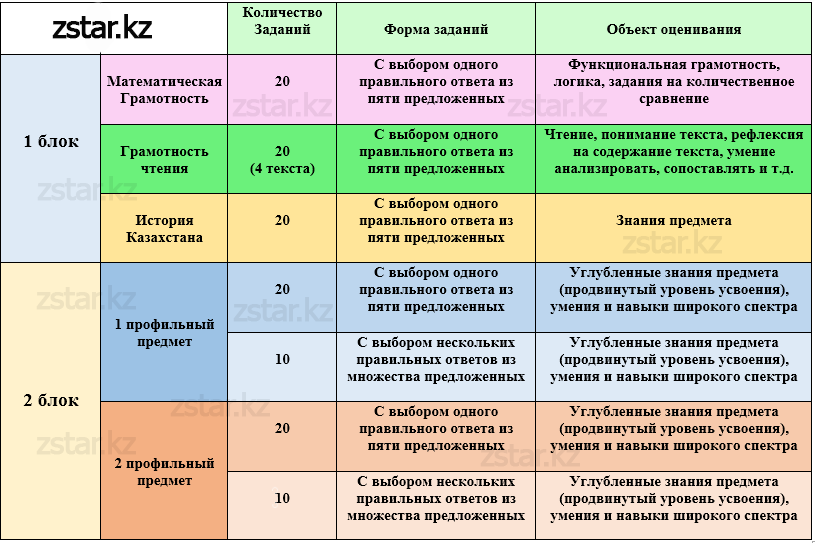 Тестілеуді өткізу уақыты 3 сағат 30 минутты құрайды. Өту балы 50 өзгеріссіз қалады. ЖОО-ның барлық 175 мамандығы бейіндік пәндер үзігінде 10 комбинацияға бөлінген. Мамандық пәндерін түлек өзі оқуға түсетін мамандықты анықтау үшін өзі таңдауы керек. (Мысалы, математика + физиканы тапсыру кезінде талапкердің 52 мамандықты таңдау мүмкіндігі бар)
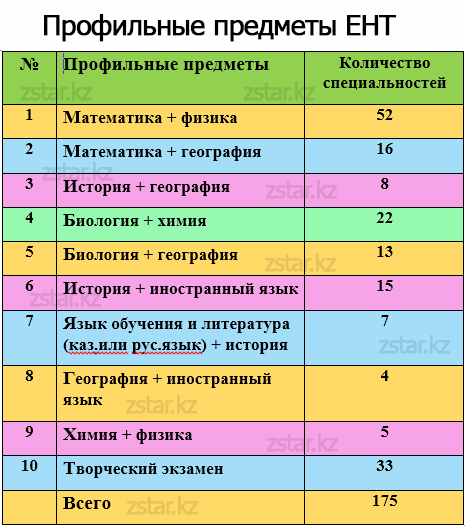 Шығармашылық емтихан бөлек, ол кейбір мамандықтарда (мысалы, журналистика) бейіндік болып табылады.Бейіндік пәндер бойынша ҰБТ 30 тапсырмадан 2 блоктан тұрады. Олардың 20-сы - 5-тен 1 жауапты таңдайтын тесттер, тағы 10 тапсырма - бұл тесттер, бірақ ұсынылатындардың ішінен бірнеше дұрыс жауаптарды таңдау керек.Барлығы 120 тапсырма болады. Барлық тесттерді орындауға 3,5 сағат бөлінеді.2022 жылы ҰБТ-да өту балы әзірге ол өзгеріссіз қалады - 50 балл.
Барлығын дұрыс орындау арқылы алуға болатын максималды балл, – 140 (бірнеше таңдау тапсырмалары үшін 2 балл беріледі).ҰБТ нәтижелерімен келіспейтіндердің келесі күні сағат 13.00-ге дейін шағымдану мүмкіндігі бар. Сонымен қатар, биылғы жылы шекті деңгейден өтпеген түлектер тестілерді қайта тапсыра алады.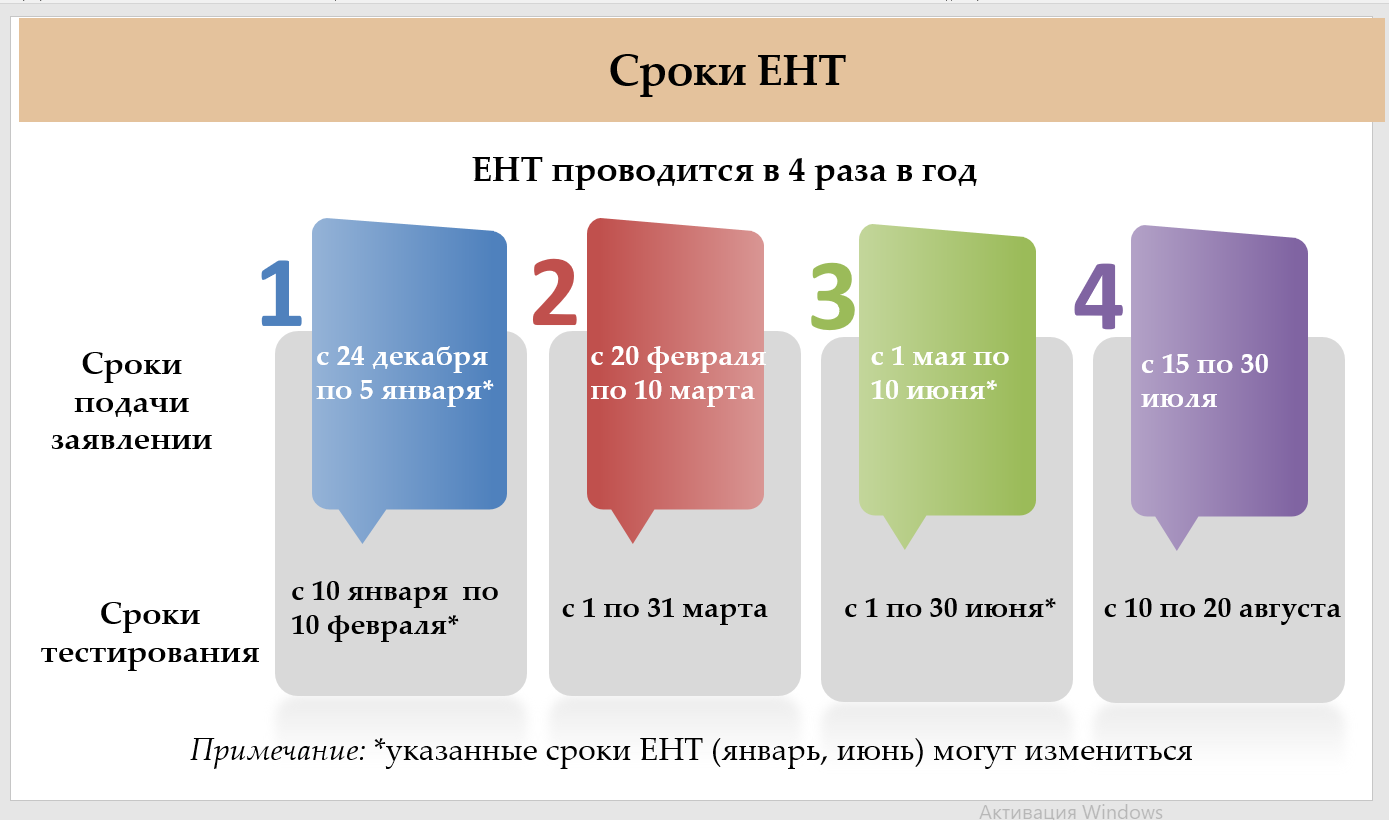 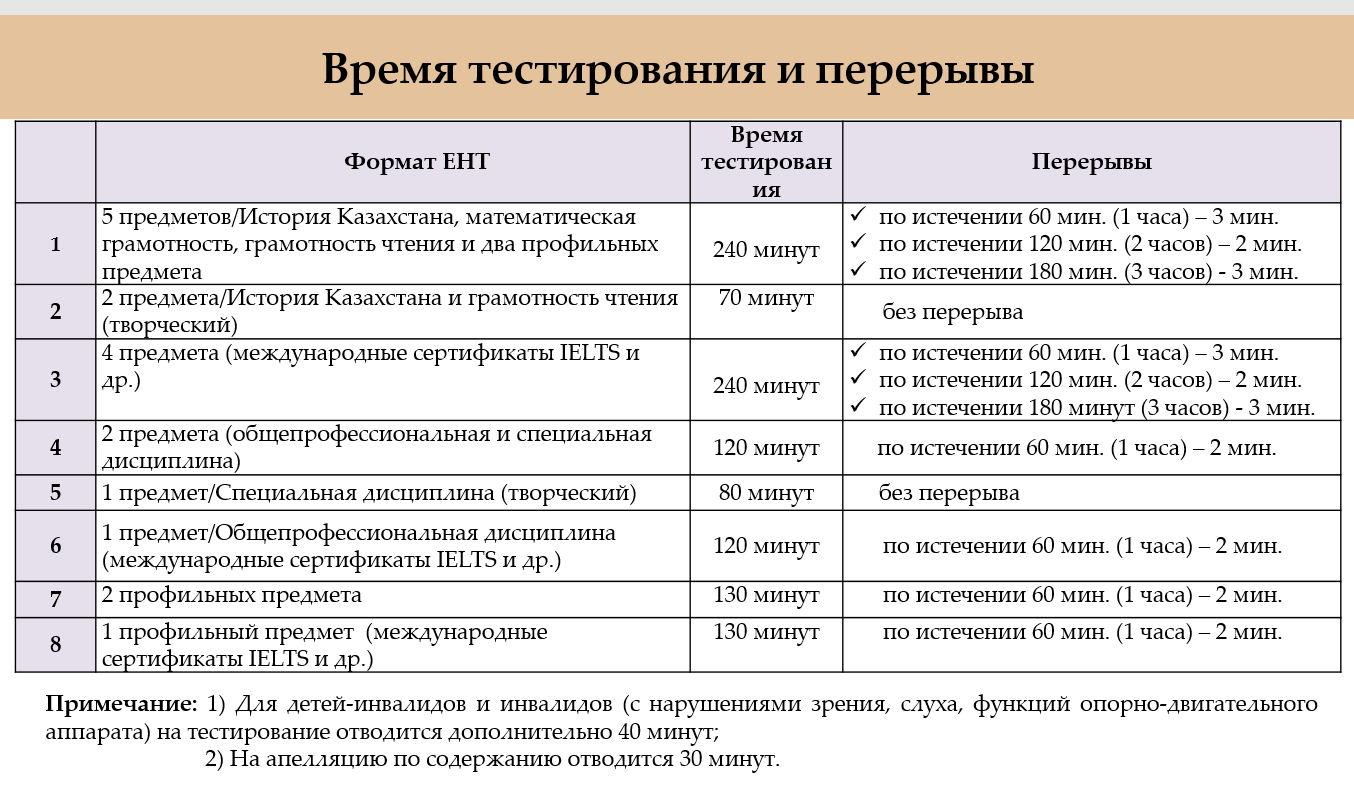 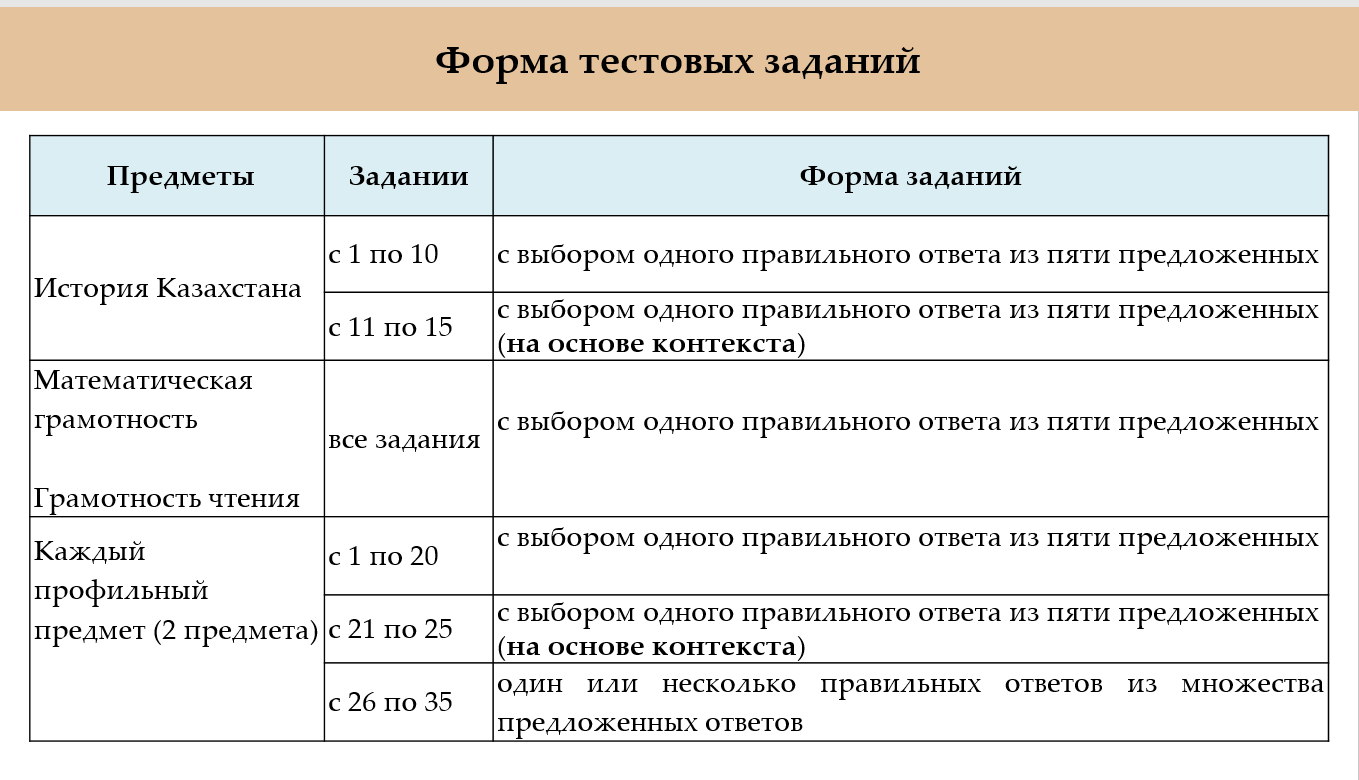 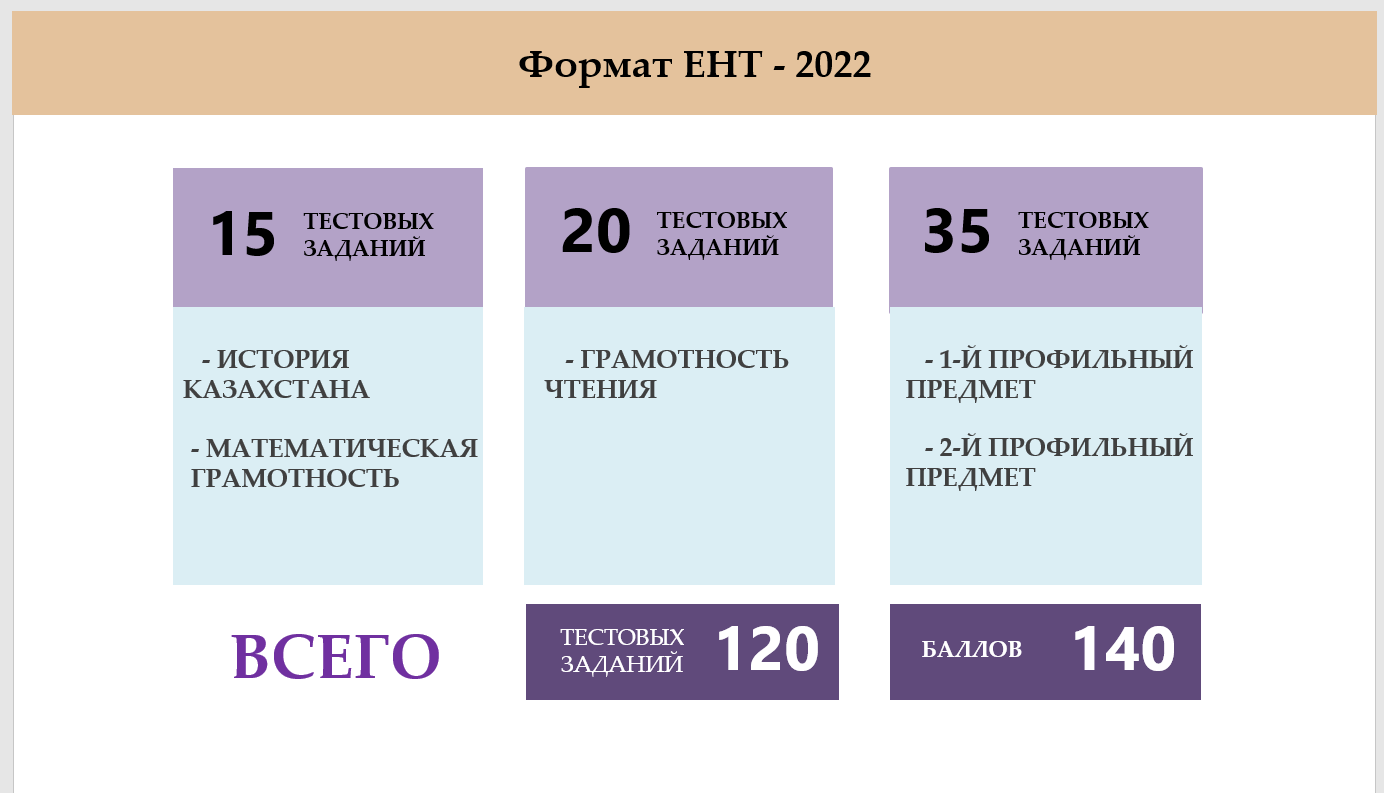 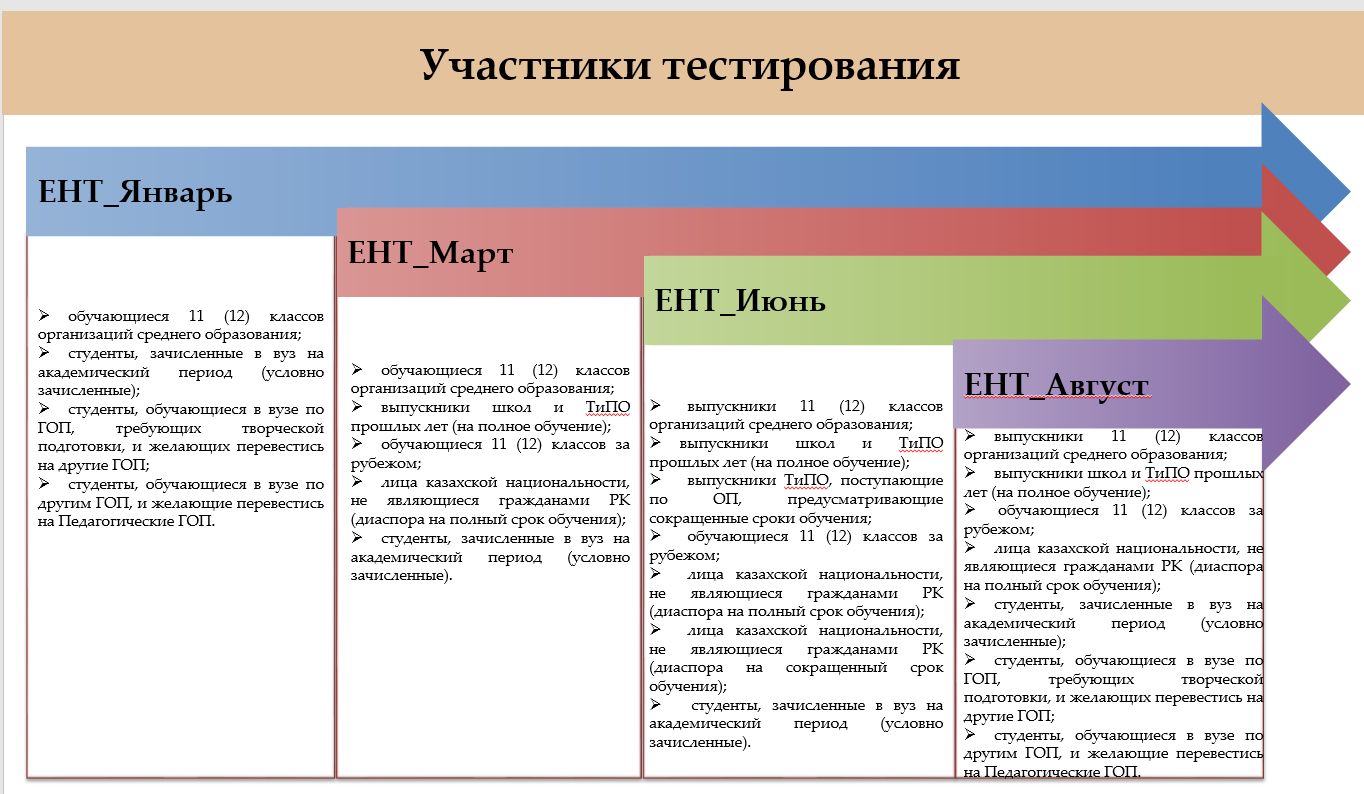 Биылғы оқу жылында мектепте барлығы 45 түлек бар: 11а – 26 оқушы, сынып жетекшісі А. Т. Бейсембаева, 11б – 19 оқушы, сынып жетекшісі С В. Каллаи. ҰБТ тапсырды - 24 түлек. 1 (бір)  түлек ЖОО-на шығармашылық емтихан тапсырдыМектеп бойынша ҰБТ орташа балы - 69,65 құрады. ҰБТ-ның үш оқу жылындағы салыстырмалы нәтижелері.2019-2020 оқу жылы –  58,31 балл.2020-2021 оқу жылы –  68,31 балл.2021-2022 оқу жылы –  69,65 балл.Көріп отырғаныңыздай, биылғы оқу жылында мектеп бойынша ҰБТ орташа балының динамикасы 1,34 баллға жоғары. ҰБТ-ны осы оқу жылының барлық түлектері тапсырмағанын айта кету керек, 21 оқушы тапсырған жоқ. Ең жоғары балл: 120  11 «Б» сынып оқушысы, Балтабай Мирас Русланұлы жинады. 100-ден астам ұпай жинаған Ильясов Амирхан Қайратович -114, Абдраимов Ельдос Динмухамедович-101.Шекті деңгей 50 балл 4 түлек жинаған жоқ: Каирбаева Зарина Абаевна, Бейсембаева Алина Мерекеевна,, Вербова Виктория Сергеевна, Воронов Алексей Юрьевич. Бейіндік пәндер бойынша тиісті 15 балдан аз жинаған:  физикадан  Баукин Матвей Александрович (мұғалімі Зинец А.В.), биологиядан Султанова Иссама Хароновна,	Ткачук Богдан Сергеевич,	Вербова Виктория Сергеевна,	Воронов Алексей Юрьевич, 	Молдабаев Тамерлан Бексултанулы (мұғалімі Джавадова М.Б.), математикадан Абилов Жасканат Садуакасович,	Штенгауэр Кирилл Артемович, Колосовский Ярослав Дмитриевич (мұғалімі Садуакасова М.К., Жамакина Г.К.), географиядан Воронов Алексей Юрьевич, Султанова Иссама Хароновна,	Бейсембаева Алина Мерекеевна (мұғалімі Пидяшова О.И.), химиядан  Вербова Виктория Сергеевна,	Молдабаев Тамерлан Бексултанулы (мұғалімі Каллаи С.В.), ағылшын тілінен Старусева Ульяна Дмитриевна (мұғалімі Баильдинова З.И.)	«Павлодар қаласының №36 ЭЖОБББМ» КММ түлектерінің ҰБТ нәтижелері«Павлодар қаласының №36 ЭЖОБББМ» КММ түлектерінің ҰБТ нәтижелері«Павлодар қаласының №36 ЭЖОБББМ» КММ түлектерінің ҰБТ нәтижелері«Павлодар қаласының №36 ЭЖОБББМ» КММ түлектерінің ҰБТ нәтижелері«Павлодар қаласының №36 ЭЖОБББМ» КММ түлектерінің ҰБТ нәтижелері«Павлодар қаласының №36 ЭЖОБББМ» КММ түлектерінің ҰБТ нәтижелері«Павлодар қаласының №36 ЭЖОБББМ» КММ түлектерінің ҰБТ нәтижелері«Павлодар қаласының №36 ЭЖОБББМ» КММ түлектерінің ҰБТ нәтижелері«Павлодар қаласының №36 ЭЖОБББМ» КММ түлектерінің ҰБТ нәтижелері«Павлодар қаласының №36 ЭЖОБББМ» КММ түлектерінің ҰБТ нәтижелері«Павлодар қаласының №36 ЭЖОБББМ» КММ түлектерінің ҰБТ нәтижелері